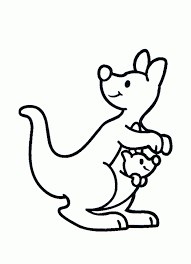 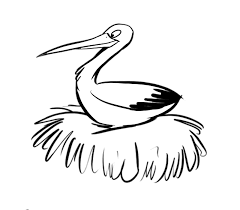 Completa las oraciones: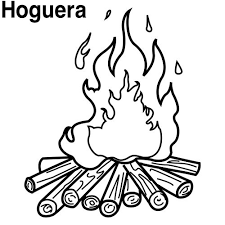 He aprendido a ______________ un ojo.Los ________________ tienen una bolsa para llevar a su cría.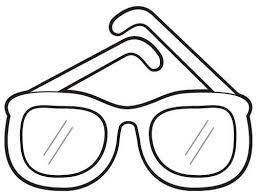 Ese _________________ está contaminando al río.Cierra la ________________ que se está inundando la piscina.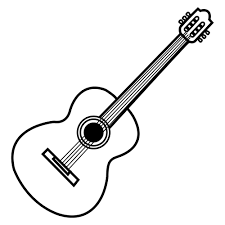 Los _________________ viven en el polo norte.El oftalmólogo me ha recetado unas _______________.Hemos hecho una _________________ con adornos de navidad.Santa Claus y los Reyes siempre nos traen _______________.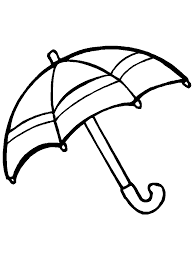 Vamos a encender una _______________, hace mucho frío.Mi primo es un artista tocando la _________________. Llueve mucho, ¿Me prestas un ________________ ?Las ________________ hicieron un nido enorme.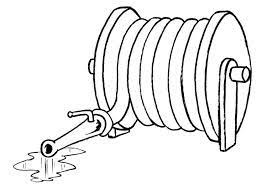 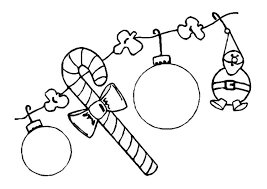 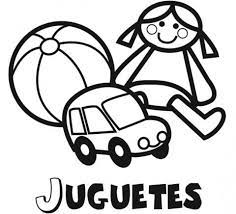 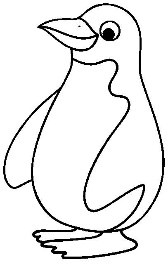 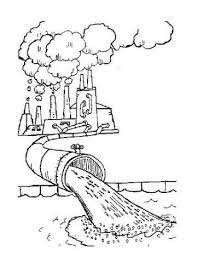 